Тематическое мероприятиепо гражданско-патриотическому воспитанию детей средней группы № 10 «Колокольчик», посвящённое Дню Защитников Отечества.Дата проведения: 21 февраля 2023 годаПровела: Алфеева Татьяна Ивановна, воспитатель высшей квалификационной категории.Духовно-нравственное и гражданско-патриотическое воспитание важная часть всестороннего развития детей, как достойных граждан нашей страны. В группе прошло мероприятие, в ходе которого дети познакомились с профессиями военнослужащих, родами войск. С помощью игрового макета «Военного корабля» (изготовленного воспитателем Алфеевой Т.И.), во время игр, отгадывания загадок, заданий, физических упражнений дети узнали о труде наших Защитников Отечества, находящихся на страже Родины. 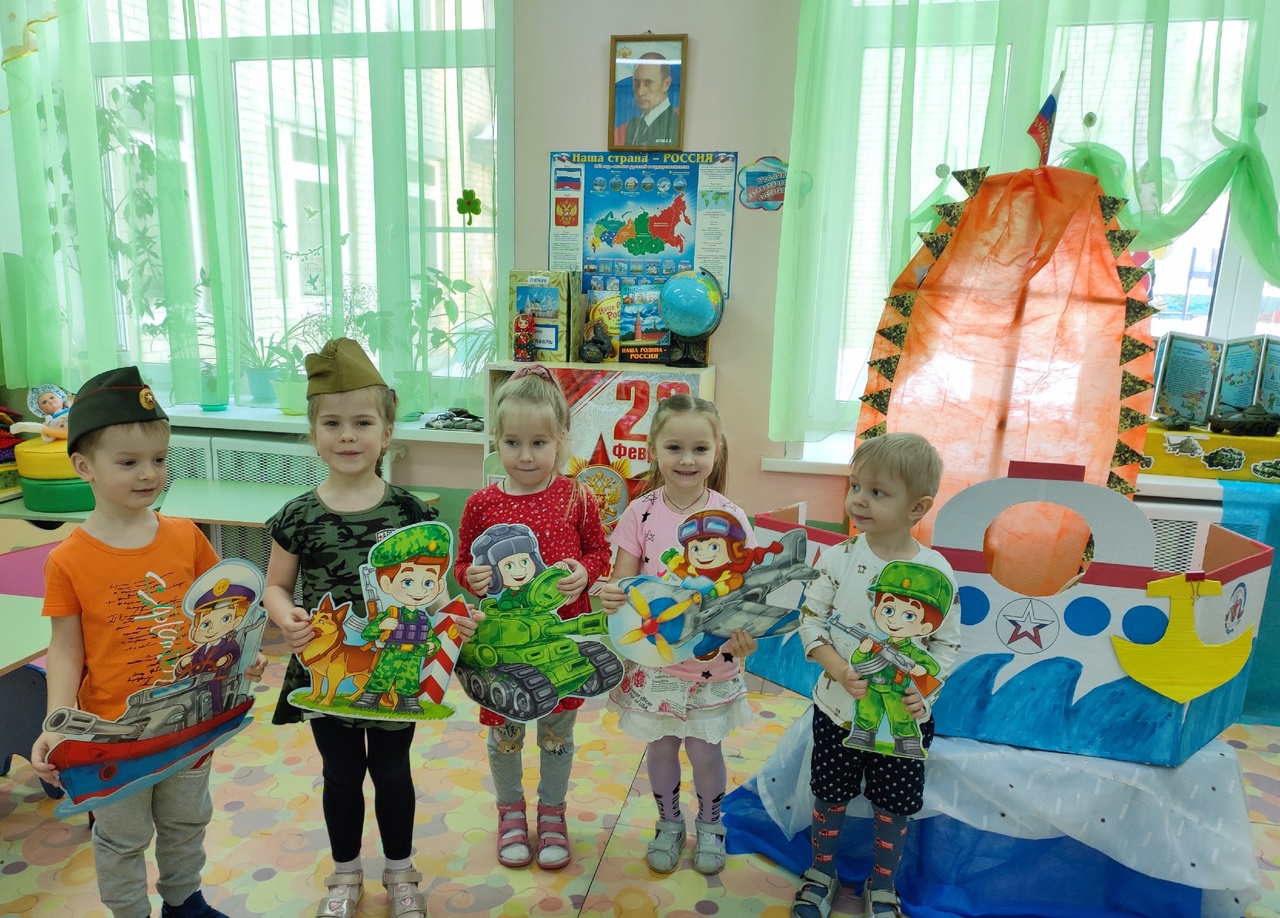 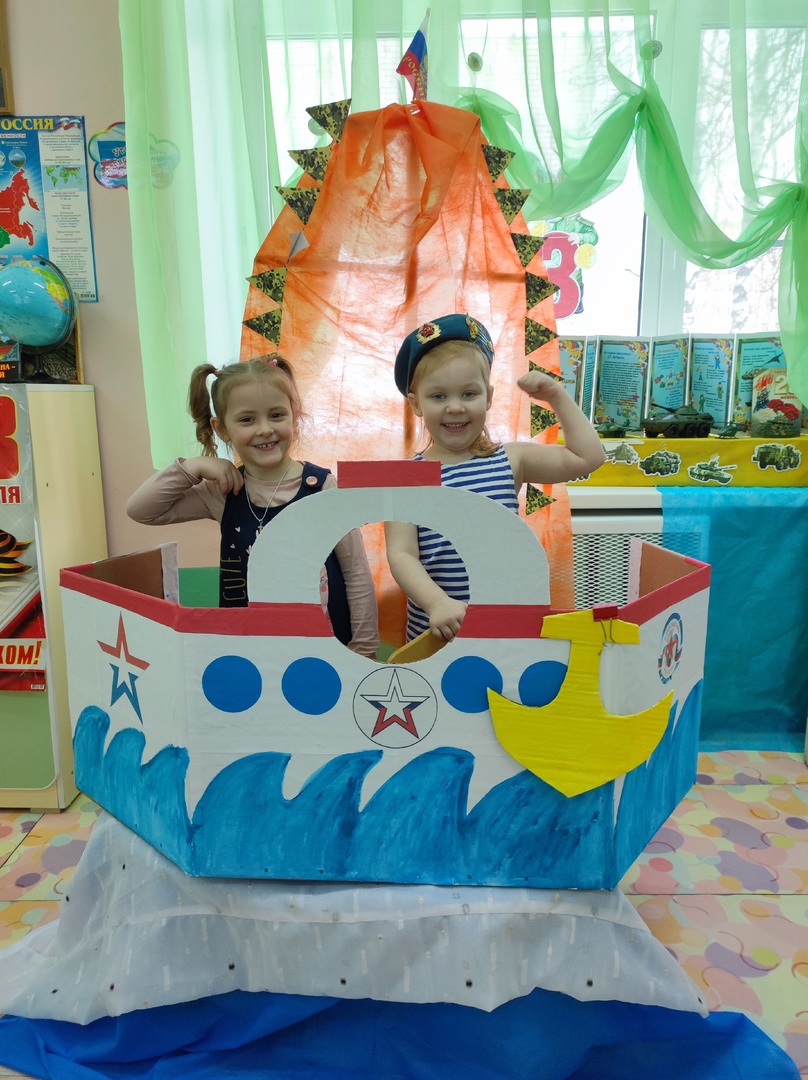 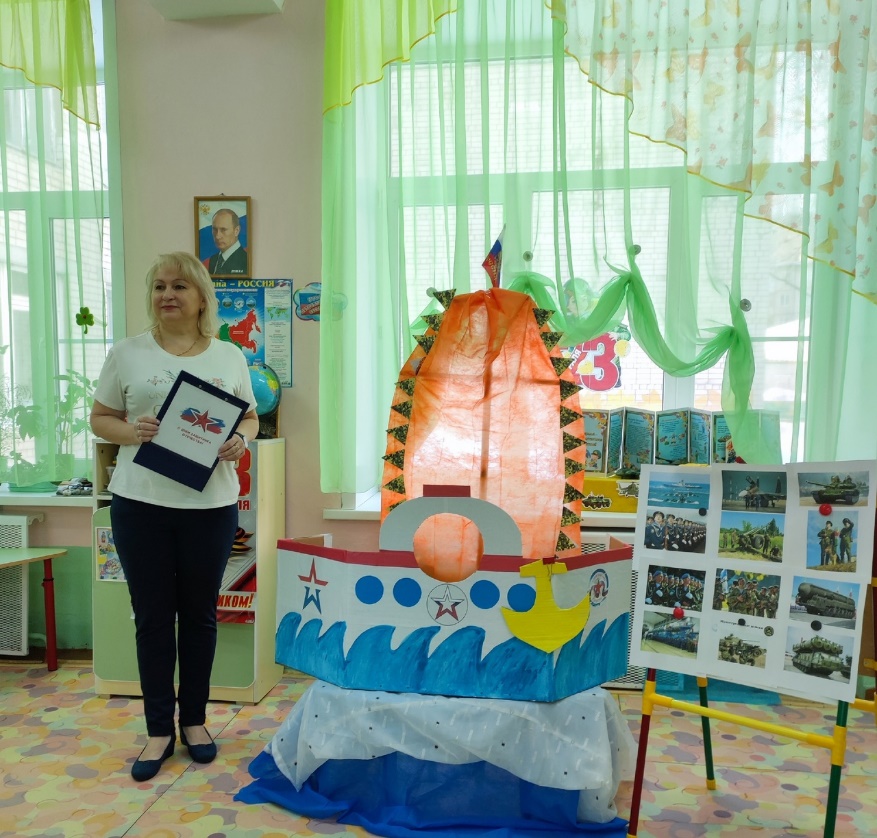 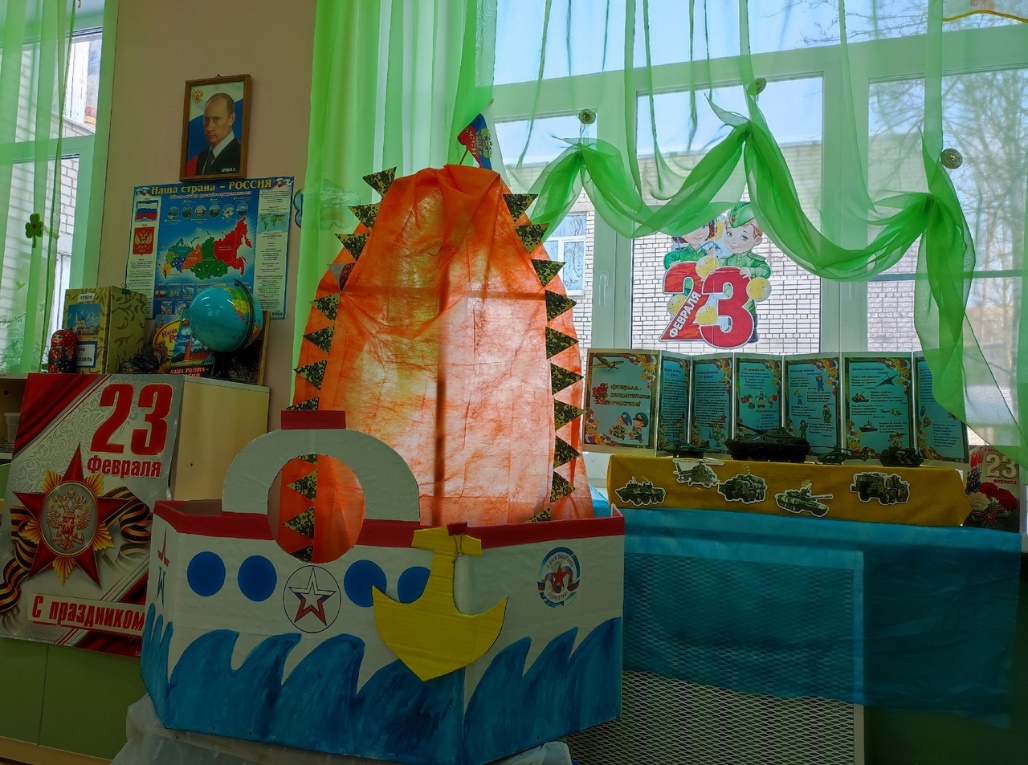 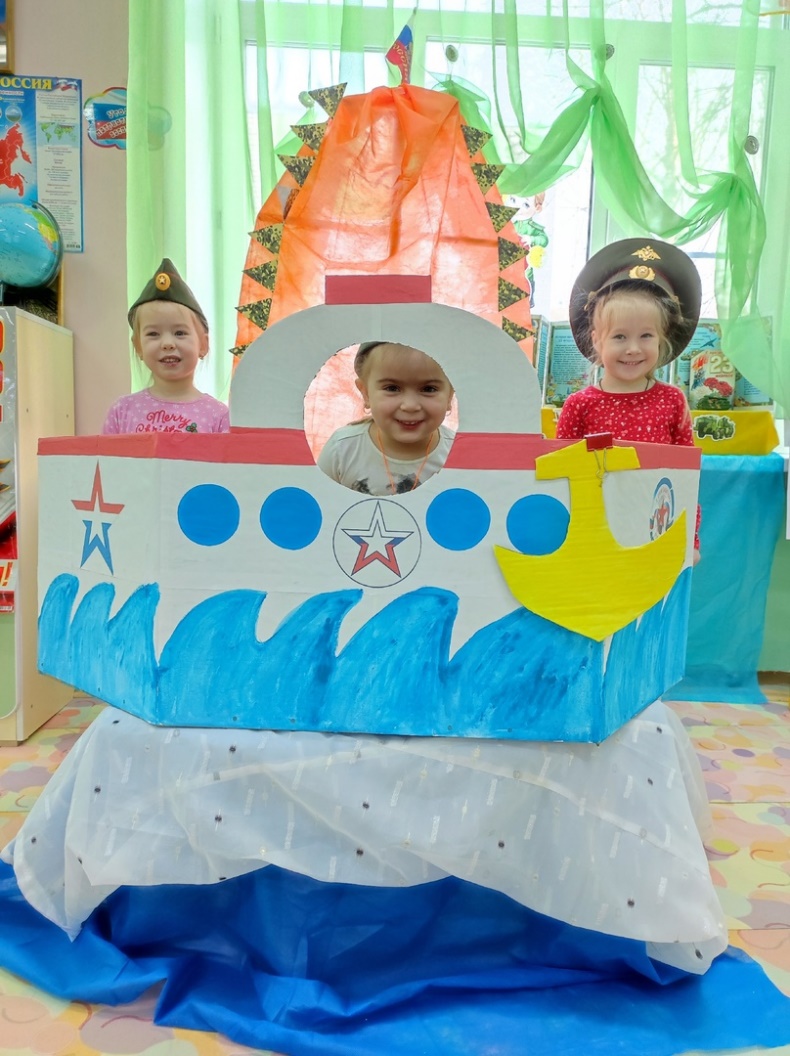 